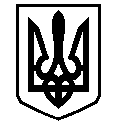 У К Р А Ї Н АВАСИЛІВСЬКА МІСЬКА РАДАЗАПОРІЗЬКОЇ ОБЛАСТІсьомого скликання п’ятдесят третя (позачергова) сесіяР  І  Ш  Е  Н  Н  Я 27 лютого  2020                                                                                                                 № 57Про затвердження проекту землеустрою щодо відведення та передачу в оренду земельної ділянки для розміщення, будівництва, експлуатації  та обслуговування будівель і споруд об’єктів передачі електричної та теплової енергії в м. Василівка,  бульвар Центральний, 39Б ПАТ «Запоріжжяобленерго»Керуючись ст.26 Закону України «Про місцеве самоврядування в Україні», ст.ст.12,76,122,123,124 Земельного кодексу України,  ст. 50 Закону України «Про землеустрій», Законами України «Про державний земельний кадастр», «Про внесення змін до деяких законодавчих актів України щодо розмежування земель державної та комунальної власності», розглянувши заяву Публічного акціонерного товариства «Запоріжжяобленерго», юридична адреса якого: м. Запоріжжя, вул. Сталеварів,14, про затвердження проекту землеустрою щодо відведення  земельної ділянки для розміщення, будівництва, експлуатації  та обслуговування будівель і споруд об’єктів передачі електричної та теплової енергії в м. Василівка, бульвар Центральний 39Б  (будівля ЗТП 110/133) з подальшим укладанням договору оренди землі, проект землеустрою щодо відведення земельної ділянки, складений ТОВ «Козацькі землі», Витяг з Державного земельного кадастру про земельну ділянку НВ -2306867202020    від 13 січня 2020 року,  Василівська міська рада В И Р І Ш И Л А :1.Затвердити  Публічному акціонерному товариству «Запоріжжяобленерго» проект землеустрою щодо відведення земельної ділянки із земель промисловості, транспорту, зв’язку, енергетики, оборони та іншого призначення площею 0,0017 га   для розміщення, будівництва, експлуатації  та обслуговування будівель і споруд об’єктів передачі електричної та теплової енергії в м. Василівка, бульвар Центральний 39Б.2.Передати Публічному акціонерному товариству «Запоріжжяобленерго» в оренду строком на п’ять років земельну ділянку, кадастровий номер 2320910100:05:065:0044, площею 0,0017 га   для розміщення, будівництва, експлуатації  та обслуговування будівель і споруд об’єктів передачі електричної та теплової енергії  (згідно КВЦПЗ – землі  промисловості, транспорту, зв’язку, енергетики, оборони та іншого призначення) в м. Василівка, бульвар  Центральний 39Б.3. Зобов’язати Публічне акціонерне товариство «Запоріжжяобленерго» в місячний термін укласти з Василівською міською радою договір оренди землі, кадастровий номер 2320910100:05:065:0044,  площею 0,0017 га   для розміщення, будівництва, експлуатації  та обслуговування будівель і споруд об’єктів передачі електричної та теплової енергії  (згідно КВЦПЗ – землі  промисловості, транспорту, зв’язку, енергетики, оборони та іншого призначення) в м. Василівка, бульвар Центральний 39Б.4. Зобов’язати Публічне акціонерне товариство «Запоріжжяобленерго»  зареєструвати право оренди відповідно до Закону України «Про  державну реєстрацію прав на нерухоме майно та їх обмежень».5. Контроль за виконанням цього рішення покласти на постійну комісію міської ради з питань земельних відносин та земельного кадастру, благоустрою міста та забезпечення екологічної безпеки життєдіяльності населення.Міський голова                                                                                     Людмила ЦИБУЛЬНЯК